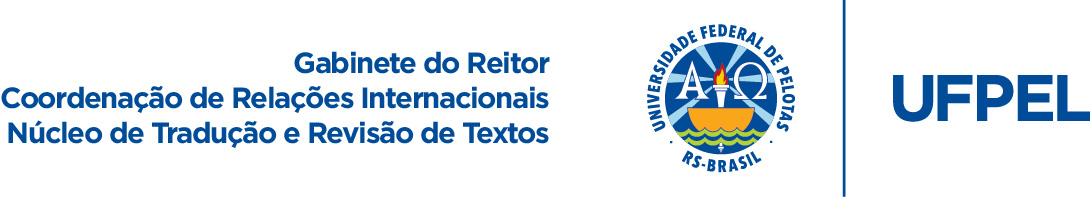 Disciplinas do Curso de Antropologia Linha de Formação em Antropologia Social e Cultural* Prezado(a) aluno(a): contribua para a melhoria destas traduções se constatar inconsistência terminológica. Envie sua crítica/sugestão de adequação/correção para crinter.traducoes@gmail.com.Atividades Curriculares Complementares e Atividades Curriculares de Formação Livre ou Opcional1º Semestre1º SemestreIntrodução à AntropologiaIntroduction to AnthropologyFundamentos da HistóriaFundamentals of HistorySociologia ISociology IIntrodução à ArqueologiaIntroduction to ArcheologyHistória do Pensamento ArqueológicoHistory of Archaeological Thought2º Semestre2º SemestreTeoria Antropológica IAnthropological Theory ITeoria Antropológica IIAnthropological Theory IIArqueologia Histórica IHistorical Archeology IEtnologia Ameríndia IAmerindian Ethnology ITeoria Arqueológica IArchaeological Theory IPrática de Campo IField Practice I3º Semestre3º SemestreTeoria Antropológica IIIAnthropological Theory IIITeoria Antropológica IVAnthropological Theory IVMetodologia de Pesquisa QualitativaQualitative Research MethodsEtnologia Afro-americana IAfrican-American Ethnology IPré-História Brasileira IBrazil Ancient History I4º Semestre4º SemestrePatrimônio CulturalCultural HeritageFamília e ParentescoFamily and KinshipCiência Política IPolitical Science IMitologia e RitualMythology and RitualAntropologia RuralRural Anthropoly5º Semestre5º SemestreArqueologia PúblicaPublic ArcheologyAntropologia da SaúdeHealth Anthropolgy Pesquisa Etnográfica IEthnographic Research IAntropologia da Religião IAnthropology of Religion IAntropologia JurídicaLegal Anthropology6º Semestre6º SemestreOptativaElective courseOptativaElective courseRelatórios técnicos, Pareceres, Perícias ITechnical reports, legal opinions, expert investigations IAntropologia e Meio AmbienteAnthropology and the EnvironmentOptativaElective course7º Semestre7º SemestreTCC 1 em Antropologia Social e CulturalUndergraduate Thesis in Social and Cultural Anthropology IOptativaElective courseOptativaElective courseOptativaElective courseOptativaElective course8º Semestre8º SemestreTCC 2 em Antropologia Social e CulturalUndergraduate Thesis in Social and Cultural Anthropology IOPTATIVAS OPTATIVAS Antropologia BiológicaBiological AnthropologyAntropologia da AlimentaçãoAnthropology of FoodAntropologia da ArteAnthropology of ArtAntropologia da Religião IIAnthropology of Religion IAntropologia do ConsumoAnthropology of ConsumptionAntropologia PolíticaAnthropology of PoliticsEstudos Antropológicos de Gênero e Teoria FeministaAnthropological Studies of Gender and Feminist TheoryEstudos Rurais IRural Studies IEstudos Rurais IIRural Studies IIEstudos Rurais IIIRural Studies IIIEstudos Rurais IVRural Studies IVEtnologia Afro-americana IIAfrican-American Ethnology IIEtnologia Afro-americana IIIAfrican-American Ethnology IIIEtnologia Afro-americana IVAfrican-American Ethnology IVEtnologia Ameríndia IIAmerindian Ethnology IIEtnologia Ameríndia IIIAmerindian Ethnology IIIEtnomusicologia: introdução e métodosEthnomusicology: introduction and methodsEtnomusicologia brasileiraBrazilian EthnomusicologyEtnomusicologia- Culturas musicais do mundoEthnomusicology – World’s Musical culturesEtnomusicologia LatinoamericanaLatin American EthnomusicologyFamília e Parentesco IIFamily and Kinship IIImaginário e MemóriaImagination and MemoryIntrodução à LinguísticaIntroduction to LinguisticsLeituras Etnográficas IEthnographic Readings ILeituras Etnográficas IIEthnographic Readings IIAntropologia Audiovisual e da ImagemAudiovisual AnthropologyOficina de Imagem e Som em AntropologiaImage and Sound Workshop in AnthropologyRelatórios técnicos, Pareceres, Perícias IITechnical reports, legal opinions, expert investigations IISeminário de Antropologia ISeminar on Anthropology ISeminário de Antropologia IISeminar on Anthropology IISeminário de Antropologia IIISeminar on Anthropology IIISeminário de Etnologia Ameríndia ISeminar on Amerindian Ethnology ISeminário de Etnologia Ameríndia IISeminar on Amerindian Ethnology IIArqueologia ClássicaClassical ArcheologyArqueologia Pré-ColombianaPre-Columbian ArcheologyConservação de Materiais ArqueológicosConservation of Archaeological MaterialsEducação PatrimonialEducation in HeritageGeologiaGeologyGestão de Acervos ArqueológicosManagement of Archaeological CollectionsIntrodução à LinguísticaIntroduction to LinguisticsMusealização da Arqueologia e AntropologiaMusealization of Archeology and AnthropologyPré-história do Rio Grande do SulAncient History of Rio Grande do SulPré-história GeralGeneral Ancient HistorySeminário de Arqueologia ISeminar on Archeology ISeminário de Arqueologia IISeminar on Archeology IISeminário de Arqueologia IIISeminar on Archeology IIIZooarqueologiaZooarchaeology